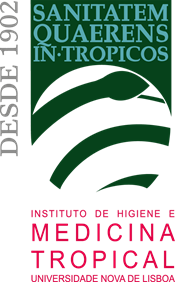 ELEIÇÕESPARA O CONSELHO DO INSTITUTO DE HIGIENE E MEDICINA TROPICALLISTA DE ELEGIVEISNome do alunoNome do alunoCURSO1ADRIANA BEATRIZ OLIVEIRA TEMPORÃOMestrado em Ciências Biomédicas2ADRIANA CUNHA CURADODoutoramento em Saúde Internacional3ADRIANA MANUELA SARDIÑA ALDEIAMestrado em Microbiologia Médica4AFONSO MARTINS BRAVOMestrado em Microbiologia Médica5ALEXANDRA MARIA PINTO DE CASTRO Doutoramento em Medicina Tropical6ANA BELINDA DE BARROS TEIXEIRA MARÚJODoutoramento em Saúde Internacional7ANA CARINA JORGE DOS SANTOS FERREIRA Doutoramento em Saúde Internacional8ANA CAROLINA SILVA CORREIA DO AMARAL Mestrado em Ciências Biomédicas9ANA CATARINA LOPES PATRÍCIOMestrado em Saúde Tropical10ANA CATARINA MIRA PRATASDoutoramento em Saúde Internacional11ANA CATARINA RAMOS BATISTA ANTÃOMestrado em Microbiologia Médica12ANA CRISTINA PARDAL GARCIADoutoramento em Saúde Internacional13ANA FILIPA DE MENDONÇA DA GAMADoutoramento em Saúde Internacional14ANA MAFALDA DA SILVA GRILO CARRETEIRO Mestrado em Microbiologia Médica15ANA MANUEL SIMÃO GOMES LOWADoutoramento em Ciências Biomédicas16ANA MARIA BUTTLE DE MENDONÇA MOURÃO Doutoramento em Genética Humana e 17ANA RITA DA SILVA PEDROSAMestrado em Ciências Biomédicas18ANA SOFIA MOURÃO SIMÕESMestrado em Microbiologia Médica19ANA SOFIA SANCHO EUSÉBIOMestrado em Microbiologia Médica20ANA VIEIRA NEVES BOUÇAMestrado em Saúde e Desenvolvimento21ANDRÉ ALEXANDRE FERREIRA SALVADAMestrado em Ciências Biomédicas22ANDRÉ AURÉLIO MARONA BEJADoutoramento em Saúde Internacional23ANDREIA SOFIA AGOSTINHO GRAVATADoutoramento em Ciências Biomédicas24ÂNGELA MARIA VILAÇA PEREIRA DE ARAÚJO Doutoramento em Saúde Internacional25ANTÓNIA FRANCISCO MATOSO CONSTANTINODoutoramento em Saúde Internacional26ANTÓNIA SÁ GOMESMestrado em Saúde Tropical27BIANCA MARIA PARREIRA PIRESMestrado em Ciências Biomédicas28BRUNO FILIPE MEDINAS CONCHINHAMestrado em Ciências Biomédicas29CANDIDA MARIA NETO BAIA MANUELDoutoramento em Medicina Tropical30CARLA SOFIA LOPES GUILHERME DE SOUSA E Doutoramento em Saúde Internacional31CAROLINA BASTOS GASPARINHO ANTERO DA Doutoramento em Saúde Internacional32CATARINA HENRIQUES AZEVEDOMestrado em Ciências Biomédicas33CATARINA RAQUEL ADRIÃO MACHADOMestrado em Microbiologia Médica34CÁTIA SOFIA SÉRGIO SIMÕESMestrado em Ciências Biomédicas35CÁTIA SUSANA NUNES DE SÁ GUERREIRO DE Doutoramento em Saúde Internacional36CELINE MOUTINHO MACHADOMestrado em Saúde Tropical37CHARLOTTE CAROLINE NEVES DE OLIVEIRADoutoramento em Saúde Internacional38CLÁUDIA DE FÁTIMA NUNES FREITASMestrado em Ciências Biomédicas39CRISTINA MARIA DOS SANTOS ALMEIDADoutoramento em Saúde Internacional40CRISTINA RITA TRINDADE COSTAMestrado em Saúde e Desenvolvimento41CRISTINA VIEIRA BRANCODoutoramento em Ciências Biomédicas42DANIELA FILIPA POLICARPO SEQUEIRAMestrado em Microbiologia Médica43DIAMANTINO DE JESUSDoutoramento em Saúde Internacional44DIANA CARLA PIRES DA SILVAMestrado em Saúde e Desenvolvimento45DIANA ISABEL VIANA DA FONSECA CAMPELODoutoramento em Genética Humana e 46DINAMENE ALEXANDRA DE MATOS OLIVEIRADoutoramento em Saúde Internacional47ELIZETH DO ROSÁRIO DELGADO LOPESMestrado em Microbiologia Médica48EVELINE DA LUZ RENDALL ROCHAMestrado em Saúde Tropical49EVELISE HENRIQUES RAMOSDoutoramento em Medicina Tropical50FÁBIO ANDRÉ DIAS FERREIRAMestrado em Microbiologia Médica51FERNANDA IVANIRA HENRIQUES MURTINHEIRA Mestrado em Ciências Biomédicas52FERNANDO JOÃO TUNGAMestrado em Saúde Tropical53FILIPA SANTANA FERREIRADoutoramento em Ciências Biomédicas54GONÇALO FILIPE ROCHA SEIXASDoutoramento em Ciências Biomédicas55HÉLIA FILIPA LOURENÇO GUERREIROMestrado em Ciências Biomédicas56INÊS CUNHA PORTINHAMestrado em Microbiologia Médica57INÊS FERREIRA PITA DE CAMPOS MATOSDoutoramento em Saúde Internacional58INÊS SILVANO NUNES DOS SANTOSMestrado em Saúde e Desenvolvimento59JAILSON FERNANDO BRITO QUERIDODoutoramento em Ciências Biomédicas60JOANA CATARINA PENA DANTASMestrado em Microbiologia Médica61JOANA CATARINA SEQUEIRA FRADEMestrado em Saúde e Desenvolvimento62JOANA FILIPA GOMES DA SILVAMestrado em Microbiologia Médica63JOANA ISABEL FERREIRA COLOMADoutoramento em Saúde Internacional64JOANA ISABEL FIGUEIRA FERROLHODoutoramento em Ciências Biomédicas65JOANA LOURENÇO MESSIAS CALADOMestrado em Microbiologia Médica66JOÃO JOSÉ GRAZINA SANTOS BRITOMestrado em Microbiologia Médica67JOÃO MANUEL MATA CAÇOMestrado em Microbiologia Médica68JOÃO MANUEL TABORDA DE MATOS LOPESDoutoramento em Saúde Internacional69JOÃO PEDRO BERNARDO GREGÓRIODoutoramento em Saúde Internacional70JOÃO PEDRO DA COSTA ALVARES VIEGAS NUNESDoutoramento em Ciências Biomédicas71JOÃO TIAGO FERNANDES SERRAMestrado em Saúde Tropical72JORGE MIGUEL FONSECA CASINHASMestrado em Microbiologia Médica73JOSÉ ALEXANDRE MENEZES DA SILVADoutoramento em Saúde Internacional74KIASEKOKA NLENVO JOÃO MIGUELDoutoramento em Saúde Internacional75LILIANE PERALTA DA COSTAMestrado em Saúde e Desenvolvimento76LUISA SUSANA JORGE GANÇODoutoramento em Genética Humana e 77MARIA ARMANDA VIANA RODRIGUESDoutoramento em Ciências Biomédicas78MARIA DE AIRES MACHADO PEREIRADoutoramento em Ciências Biomédicas79MARIA DE FÁTIMA MENDES CARVALHOMestrado em Microbiologia Médica80MARIA GABRIELA GREGO RODRIGUES BENTOMestrado em Microbiologia Médica81MARIA INÊS FERRAZ DE OLIVEIRA MARQUESMestrado em Saúde Tropical82MARIA INÊS NOGUEIRO GUERRAMestrado em Ciências Biomédicas83MARIA LUÍSA DE OLIVEIRA FEIJÃO MONTEIRO Doutoramento em Ciências Biomédicas84MARIA PASCOALINA FARIADoutoramento em Ciências Biomédicas85MARIA TERESA DA SILVEIRA BRETÃO MACHADO Doutoramento em Saúde Internacional86MARIANA DOS SANTOS NUNESMestrado em Microbiologia Médica87MARICA FERRIDoutoramento em Saúde Internacional88MARÍLIA RAQUEL BETTENCOURT SILVADoutoramento em Saúde Internacional89MARTA ALEXANDRA FARTURA BRAGA TEMIDO DE Doutoramento em Saúde Internacional90MARTA ISABEL MARTINS GABRIELMestrado em Ciências Biomédicas91MARTA MARIA ALMEIDA DIAS NASCIMENTOMestrado em Microbiologia Médica92MARTA MARIA RAMOS SOARES RIBEIROMestrado em Ciências Biomédicas93MARTA SÓLVEIG PALMEIRIMMestrado em Ciências Biomédicas94MÓNICA SUSANA CLAUDINO NUNESDoutoramento em Ciências Biomédicas95NÁDIA RAQUEL HENRIQUES REIMestrado em Ciências Biomédicas96NANDI LOPES RODRIGUESMestrado em Saúde Tropical97NICOLE RODRIGUES LOURENÇOMestrado em Ciências Biomédicas98NUNO MIGUEL DA SILVA MARQUESDoutoramento em Medicina Tropical99PATRÍCIA SOFIA OLIVEIRA FONSECA NUNESDoutoramento em Saúde Internacional100PAULA ALEXANDRA COSTA PORTUGUÊS SANTOSMestrado em Saúde e Desenvolvimento101PAULA MARIA SIMÕES COSTA CALDINHASDoutoramento em Saúde Internacional102RAQUEL JÚLIA PERES MARTINS BUTAMestrado em Saúde e Desenvolvimento103RAQUEL TERESA GIL ROSADO E SILVAMestrado em Saúde Tropical104RENATO FERNANDES PINHEIRO DA SILVADoutoramento em Ciências Biomédicas105RUI MIGUEL NEVES CORTESDoutoramento em Saúde Internacional106SANDRA MARIA MARQUES FELISBERTODoutoramento em Medicina Tropical107SARA DE CASTRO GONÇALVES RAMALHETEMestrado em Microbiologia Médica108SARA ISABEL DE OLIVEIRA RODRIGUES TUDELA Mestrado em Saúde Tropical109SHEILA MARISA PINHO PEREIRA DE ALMEIDA Doutoramento em Medicina Tropical110SOFIA MARGARIDA ALVES ANTUNESMestrado em Saúde e Desenvolvimento111SÓNIA RAQUEL MOTA FARIADoutoramento em Genética Humana e 112TÂNIA RAQUEL DE SOUSA PEDROMestrado em Microbiologia Médica113TERESA MARIA DIAS COSTA DE MIRANDA Doutoramento em Ciências Biomédicas114TIAGO ANTÓNIO CASACA DE ROCHA VAZDoutoramento em Genética Humana e 115VERA GERALDES VICENTEMestrado em Microbiologia Médica116ZÉLIA DA CONCEIÇÃO COSTA COELHO SANTOSDoutoramento em Saúde Internacional